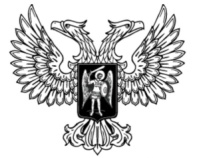 ДонецкАЯ НароднАЯ РеспубликАЗАКОНО ВНЕСЕНИИ ИЗМЕНЕНИЙ В СТАТЬЮ 9 ЗАКОНА ДОНЕЦКОЙ НАРОДНОЙ РЕСПУБЛИКИ «О НАЛОГОВОЙ СИСТЕМЕ»Принят Постановлением Народного Совета 13 апреля 2018 годаСтатья 1Внести в подпункт 10 пункта 9.1 статьи 9 Закона Донецкой Народной Республики от 25 декабря 2015 года № 99-IHC «О налоговой системе» (опубликован на официальном сайте Народного Совета Донецкой Народной Республики 19 января 2016 года)следующие изменения:1) подпункт «б» признать утратившим силу;2) в подпункте «г» слова «физического лица» заменить словом «плательщика»;3) дополнить подпунктом «д» следующего содержания:«д) задолженность плательщика, признанная Главой Донецкой Народной Республики или Советом Министров Донецкой Народной Республики безнадежной, за исключением задолженности, которая возникла вследствие проведения государственных закупок за счет средств Республиканского и (или) местного бюджетов.».Глава Донецкой Народной Республики				А.В.Захарченког. Донецк2 мая 2018 года№ 225-IНС